Познание (конструирование) Тема: «Увлекательные конверты»Программное содержание:Образовательные задачи: формировать умение складывания листа бумаги по прямой линии, совмещая противоположные стороны.Развивающие задачи: развивать координации движений, мелкую моторику.Воспитывающие задачи: воспитывать трудовую культуру, способствовать активизации игровой деятельности.Вот Гном, купив универмаге
Большой квадратный лист бумаги,
Кладет в его в пакет пустой,
И тут он видит куклу: «Стой!
Согласна гномикам помочь ты,
У нас в поселке нету почты,
Родным по данным адресам
Я доставляю письма сам!»
И отвечает кукла «Ясно,
Помочь твоим друзьям согласна,
И кстати, Гном, не все подряд,
Должно напоминать квадрат.
Конверт, открытка и газета - Прямоугольники всё это.
Почтовый видел ты вагон,
Скажи, какой по форме он?
Гном объясняет: «Незнакомы,
С прямоугольниками гномы».
Тут кукла просит: «Ну-ка брат,
Дай мне какой-нибудь квадрат,
Квадрат сгибаем осторожно,
Чтобы пара противоположных
Сторон совпало, этот час
Прямоугольник есть у нас!»
Смеётся кукла: «Ну дошкольник,
Всё понял про прямоугольник?»
А гном серьезен, будто он
На почте главный почтальонА СЕЙЧАС МЫ СДЕЛАЕМ ДВА ВИДА КОНВЕРТОВ. ИХ МОЖНО ИСПОЛЬЗОВАТЬ КАК ПОЧТОВЫЕ ТАК И ПОДАРОЧНЫЕ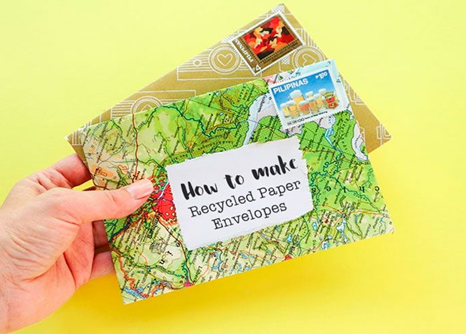 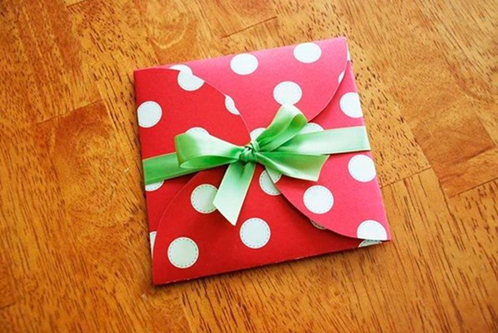 Как сделать конверт из бумаги?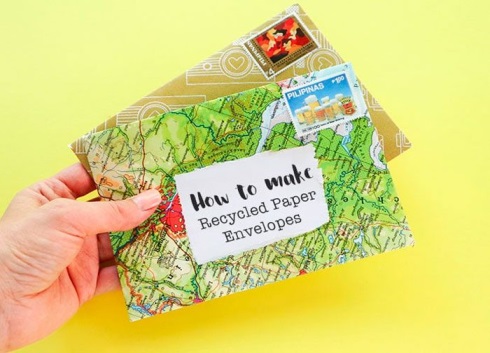 Нам понадобится: лист бумаги формата А4, листы с рисунком, шаблон, ножницы, простой карандаш, клей-карандаш.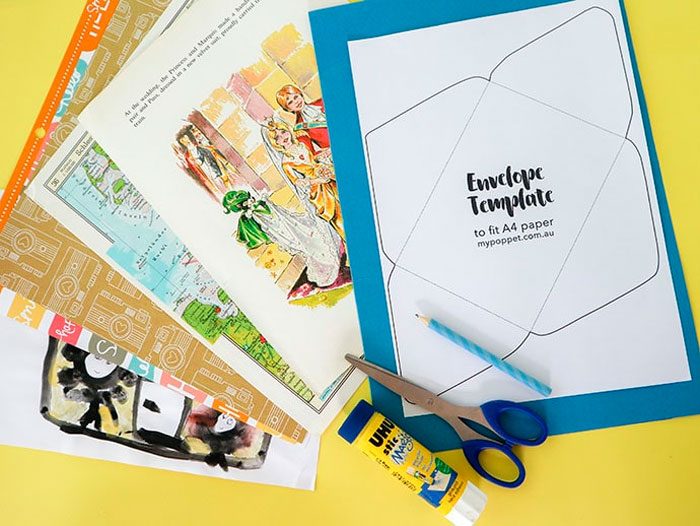 Распечатайте шаблон. ( шаблон ниже)Вырежьте его.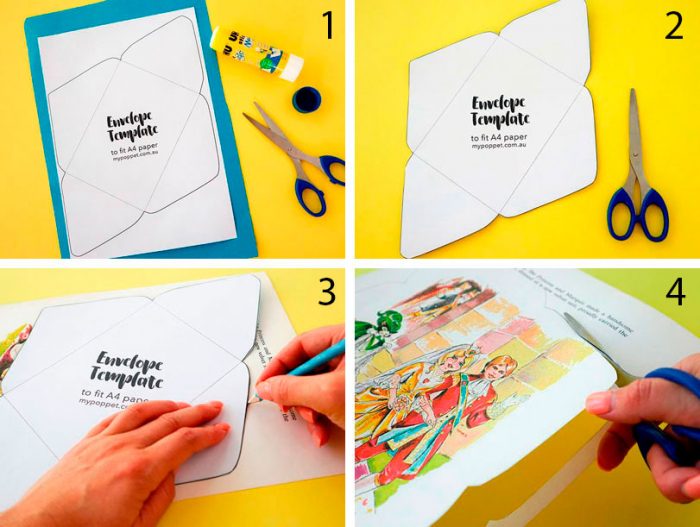 Обведите карандашом шаблон конверта на листе с рисунком.     4.Вырежьте его.     5. Расположите заготовку, как показано на изображении 5.    6. Загните верхний и нижний угол к центру, затем склейте их.    7. Приклейте к центру ещё один угол. 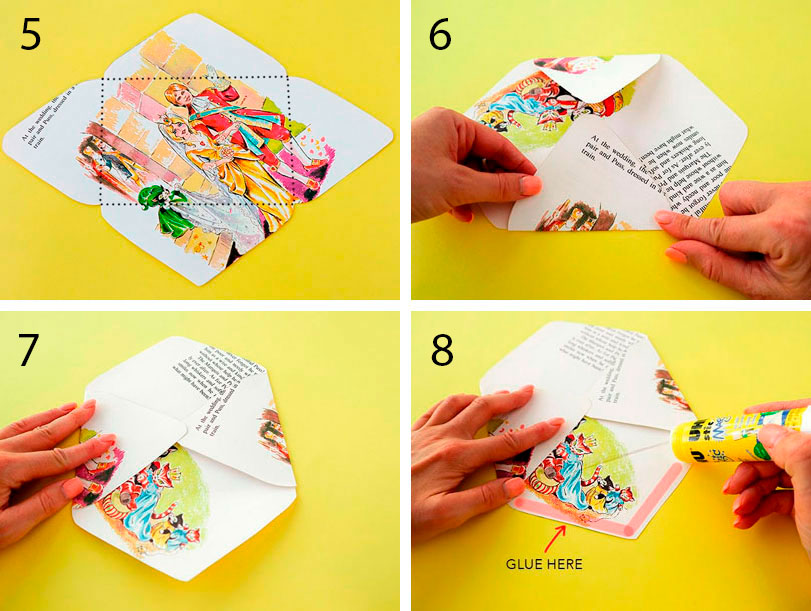     8. И последний, третий угол, приклеиваем к центру нашего конверта.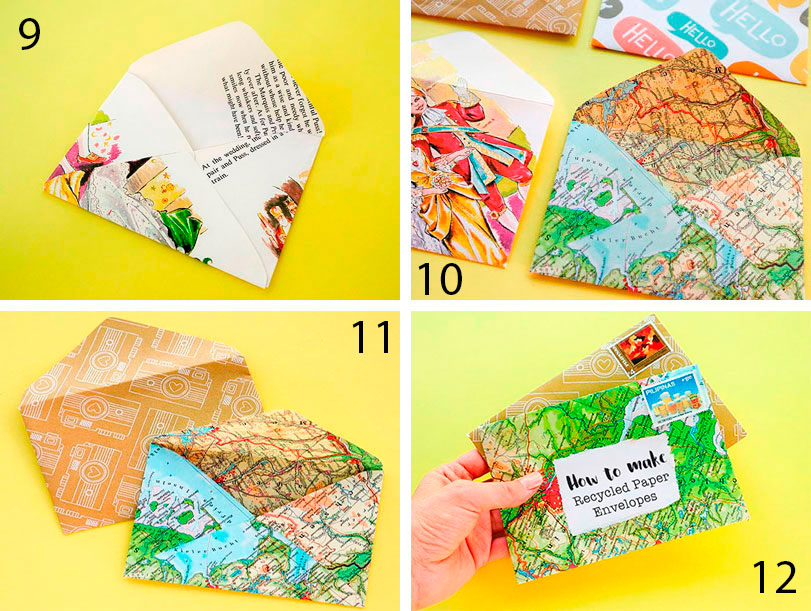 Какой замечательный конверт у нас получился!  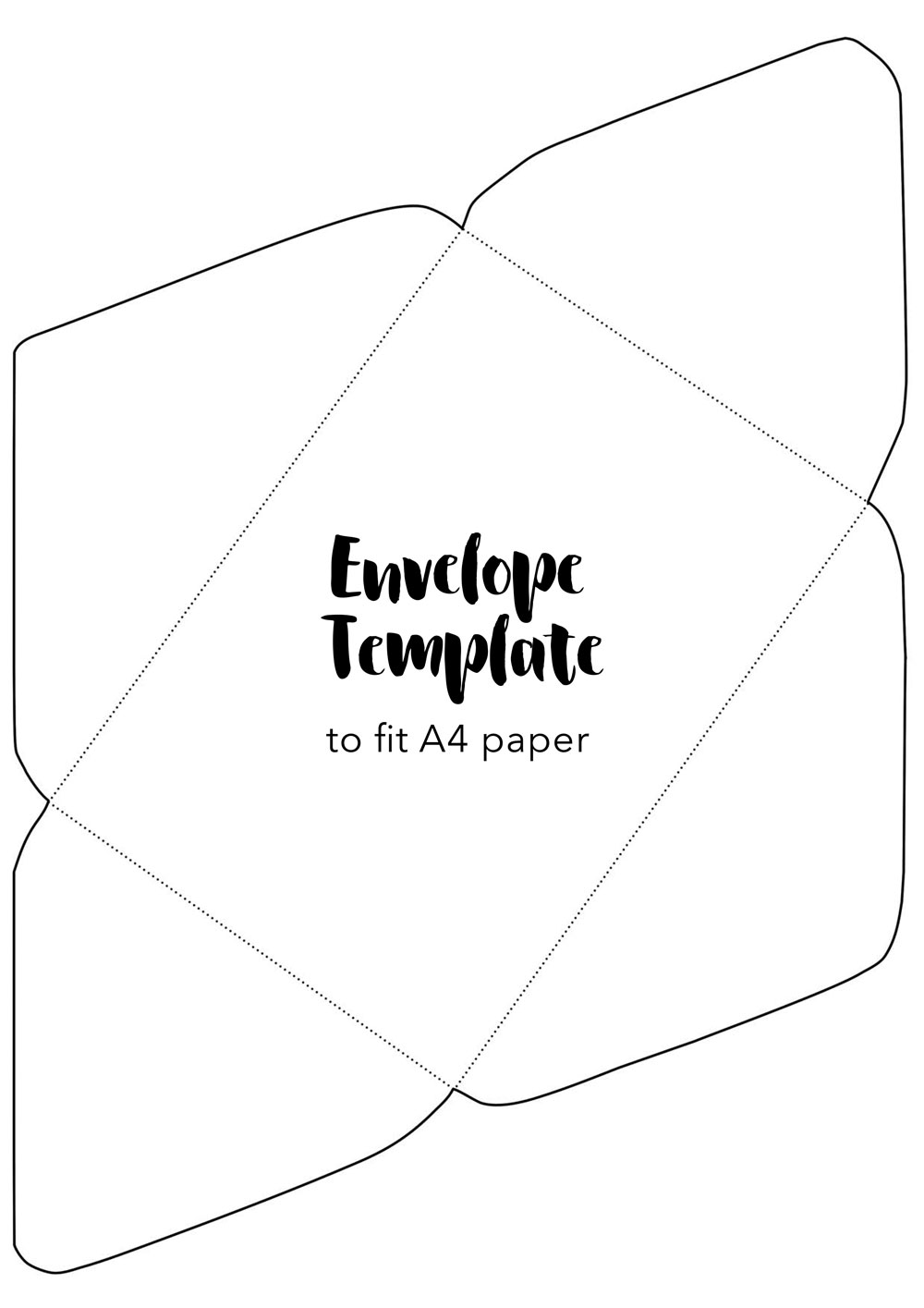 Конверт из кружочков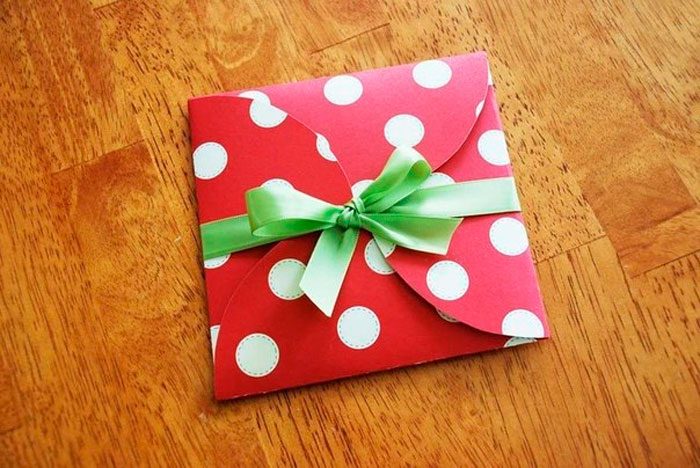 Нам понадобится: бумага для скрапбукинга, или другая разноцветная бумага.  Предмет круглой формы, карандаш, ножницы, клей, атласная ленточка.Вырежьте 4 круга одного диаметра.Сложите каждый круг пополам.Расположите круги внахлёст друг на друга.Склейте круги между собой в центре.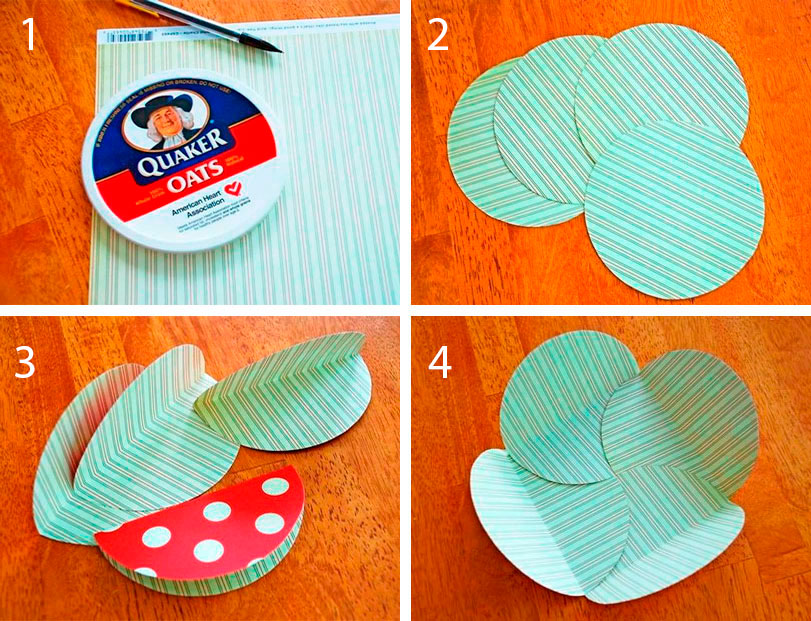 Закройте конверт и завяжите ленточкой.Перевяжите красиво наш конверт атласной  ленточкой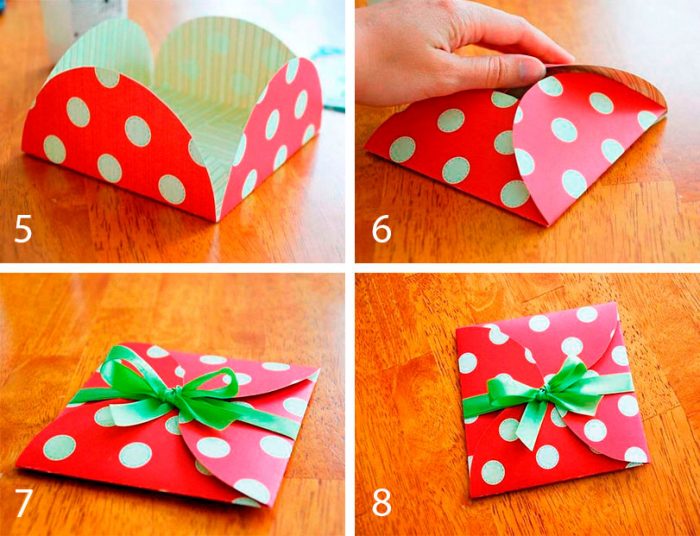 